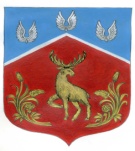 Администрация Громовского сельского поселения Приозерского муниципального района Ленинградской областиП О С Т А Н О В Л Е Н И Е« 30 » января 2024года                          № 45В соответствии с Федеральным законом от 06.10.2003 года № 131-ФЗ «Об общих принципах организации местного самоуправления в РФ»,  ст. 179 Бюджетного кодекса Российской Федерации,  перечнем муниципальных программ Громовского сельского  поселения Приозерского муниципального района Ленинградской области, утвержденным постановлением администрации Громовского сельского поселения Приозерского муниципального района Ленинградской области от 27.11.2023г. № 383, администрация Громовского  сельского поселения Приозерского  муниципального  района Ленинградской области ПОСТАНОВЛЯЕТ:1. 	Внести изменения в муниципальную программу «Благоустройство территории Громовского сельского поселения на 2025-2030гг.» утвержденную Постановлением администрации Громовского сельского поселения № 396 от 18.12.2023г. «Об утверждении муниципальной программы «Благоустройство территории Громовского сельского поселения на 2025-2030гг.»2. 	Начальнику отдела экономики и финансов администрации Громовского сельского поселения при формировании среднесрочного финансового плана Громовского сельского поселения на 2025-2030гг. предусматривать ассигнования на ««Благоустройство территории Громовского сельского поселения на 2025-2030гг.»3. Опубликовать данное постановление в средствах массовой информации и в информационно-телекоммуникационной сети Интернет на официальном сайте администрации Громовского сельского поселения Приозерского муниципального района Ленинградской области.4. Контроль за выполнением постановления оставляю за собой.      Глава администрации                                                                                        А.П. КутузовИсп. Юнусова З.Р. 99-471РАЗОСЛАНО: Дело-2, КФ-1,Ленинформбюро-1, Прокуратура-1C полным текстом документа можно ознакомиться на официальном сайте администрации Громовского сельского поселения Приозерского муниципального района Ленинградской области http://admingromovo.ru/municipal_program/ 